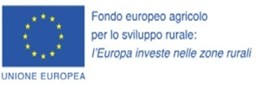 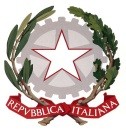 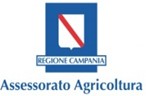 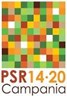 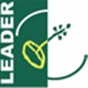 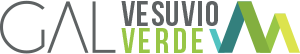 Allegato n. 3DICHIARAZIONE SOSTITUTIVA DELL’ATTO DI NOTORITA’(Art. 47 del D.P.R. 28 dicembre 2000, n. 445)Oggetto: PSR Campania 2014- 2020. MISURA 19 – Sviluppo locale di tipo Partecipativo – LEADER. Sottomisura 19.2. T.I. 19.2.1 “Strategie di Sviluppo Locale” in attuazione della Misura 7 - Tipologia di intervento 7.5.1 “Sostegno a investimenti di fruizione pubblica in infrastrutture ricreative e turistiche su piccola scala”Soggetto beneficiario:CUP:  	Dichiarazione sulla tracciabilità dei flussi finanziari - Legge 136/2010 (soggetto pubblico).Il/La sottoscritto/a_________________________________ nato/a a_______________ (Prov.___) il 	, Codice Fiscale ________________________   , residente a	in via/Piazza 	n. 	(CAP______________),   in   qualità   di  legalerappresentante	del	 	,	con	sede	legale	in(Prov 	)	alla	via/Piazza 	n. 	(CAP_____________),	partita	IVA/Codice	Fiscale 		telefono	 		fax 	email 	 	PEC 	consapevole delle sanzioni penali per le ipotesi di falsità in atti e di dichiarazioni mendaci e della conseguente decadenza dai benefici di cui agli art. 75 e 76 del D.P.R. 28 dicembre 2000, n. 445;a conoscenza del fatto che saranno effettuati controlli anche a campione sulla veridicità delle dichiarazioni rese; al fine di poter assolvere agli obblighi sulla tracciabilità dei movimenti finanziari previsti dall’art. 3 della legge n. 136/2010, relativi ai pagamenti effettuati nell’ambito dell’intervento agevolatoDICHIARAche gli estremi identificativi del conto corrente sono i seguenti:-	conto corrente n.	 	aperto presso:  	IBAN:  	che le persone delegate ad operare su tale conto sono: 	, nato/a a	(     ) il 	Cod. Fiscale 	; 	, nato/a a	(     ) il 	Cod. Fiscale 	;che utilizzerà per tutte le proprie transazioni relative all’intervento il conto corrente sopra indicato; eSI IMPEGNAa ripresentare la presente dichiarazione qualora intervengano variazioni rispetto a quanto dichiarato con la presente.Informativa trattamento dati personaliAi sensi e per gli effetti degli artt. 13 e 14 Reg (UE)679/2016, Regolamento europeo sulla protezione dei dati, i dati personali raccolti saranno trattati anche con strumenti informatici, esclusivamente nell’ambito del procedimento per il quale tali dichiarazioni vengono rese. L’interessato ha diritto di accesso ai dati personali e ad ottenere le informazioni previste ai sensi dell’art. 15 del Reg (UE)679/2016.“Il sottoscritto 	dichiara di avere ricevuto le informazioni di cui all’art.13 del Regolamento UE 2016/679, in particolare riguardo ai diritti riconosciuti dal Regolamento UE 2016/679 e di acconsentire, ai sensi e per gli effetti dell’art. 7 e ss. del Regolamento, al trattamento dei dati personali, anche particolari, con le modalità e per le finalità indicate nella informativa stessa, comunque strettamente connesse e strumentali alla gestione delle finalità di cui all’informativa.”Luogo e data, …………………….Timbro e firmaAi sensi e per gli effetti dell’art. 38, D.P.R. 445 del 28/12/2000 e ss.mm.ii., si allega copia del documento di riconoscimento del/i dichiarante/i in corso di validità.